«В гостях у сказки»Совместное развлечение для детей и родителей.Цели: - Привлечь родителей к участию в воспитательно-образовательном процессе,- Обобщить знания детей о сказках, воспитывать доброжелательность, умение работать в команде, совершенствовать коммуникативные функции речи, активизировать творческий потенциал детей и взрослых.- Создать положительный эмоциональный настрой всех участниковВедущий: Вступительное слово:-Добрый день, уважаемые взрослые и дети!Мы рады вас приветствовать на  празднике « В гостях у сказки». Все знают, что в нашем детском саду — самые умные, добрые, сообразительные дети и самые эрудированные родители.Итак, мы начинаем.Внимание! Внимание!Жители и гостиГосударства сказочногоДетсадовского, загадочногоВеселого, говорливогоЗабавного и счастливого.В нашем детсаде чудесномПраздник будет интересным.Песня «Хлопайте в ладоши»    Конкурс «Исправь ошибки»В названиях следующих сказок есть ошибки. Найдите их.1.     «Петушок Ряба» – «Курочка Ряба».2.      «Даша и медведь» – «Маша и медведь».3.      «Волк и семеро ягнят» – «Волк и семеро козлят».4.     «Петушок и гороховое зёрнышко» – «Петушок и бобовое зёрнышко».5.     «Утки-лебеди» – «Гуси-лебеди».6.     «Лисичка с кастрюлькой» – «Лисичка со скалочкой.7.     «По рыбьему велению» – «По щучьему велению».8.     «Заюшкин домик» – «Заюшкина избушка». Вопросы для родителей: «Из какой сказки предмет» - Яйцо (Курочка Ряба)- Горошек (Кот, петух и лиса)- Лапоть (Пузырь, соломинка и лапоть)- Короб с пирожками (Маша и медведь)- Печка (Гуси — лебеди)- Сладкий жёлтый корнеплод (Репка)Ребенок 1:В мире много сказокГрустных и смешных.И прожить на светеНам нельзя без них Пусть герои сказок
Дарят нам тепло.
Пусть добро навеки
Побеждает зло!Ребенок 2. Сказки любят все на свете,Любят взрослые и дети.Учат нас, как надо жить,Чтобы всем вокруг дружить.В гости к сказке в этот часМы отправимся сейчас.Инсценировка сказки «Колобок» на новый лад.Действующие лица:Ведущий:Дед:Бабка:Колобок:Зайка:Волк:Медведь:Лиса:Звучит музыка «В гостях у сказки».Ведущий:- Мы ребят собрали в зале, чтобы сказку показать,А о ком сейчас расскажем, предлагаю угадать.Кто ушёл от бабки с дедом и оставил без обеда:Зайца, волка и медведя, даже хитрую лису?По тропинке он катился, и в лесочке очутился,У него румяный бок, кто же это? (колобок)- И так… Мы начинаем!Сказка «Колобок на новый лад»- Жил-был старик со своею старухой,Дед землю копал,Вместе с бабкой огород сажал.(дед изображает, как копает, а бабка, как огород сажает)Дед:- Ох, устал я!Испеки-ка, бабка, на обедКолобок румяный, вкусный!Раньше ты пекла искусно.Бабка «замешивает» тесто и приговаривает:- Вот по сусекам помела,Горсти две муки нашла,Соль, ваниль и сахарок.Славный вышел колобок,Пышный да румяный! (показывает колобок)Дед:- Надо нам за стол присесть,Колобок скорее съесть!Бабка:- Погоди-ка, дед, чуток,Пусть остынет колобок!Ведущий:- Непоседе-Колобку стыть бы на окошке,Но решил он: «Убегу, разомнусь немножко».Покатился Колобок мимо ёлок и берёз.Вдруг наш шалунишка повстречал Зайчишку.Зайка:- Я полакомлюсь тобой,Всё в бегах с утра я.Колобок:- Что ты! Что ты! Погоди,Послушай песню, Зая!- Колобок я, непоседа. Испекли меня для деда,На сметане я мешён, на окошке я стужён.Я ушёл от стариков. Прыг с окна – был таков!Велика Зайчишке честь Колобок румяный съесть!(Зайка зачарованно слушает песенку, а Колобок убегает)Зайка:- Да катись ты, Колобок, нету с тебя толку!К деду с бабой я пойду да морковки наберу.Будут детки грызть морковку, от морковки больше толку! (уходит)Ведущий:- А Колобок покатился по дороге, Волку Серому под ноги.Облизнулся Серый Волк, в Колобках он знает толк!Волк:- Как ты, кстати, Колобок, я голодный очень,Съем-ка я тебя, дружок, буду сыт до ночи!Колобок:- Что ты, что ты, Серый Волк! Ты меня не кушай!Сядь-ка лучше на пенёк, песенку послушай.Колобок я, непоседа. Испекли меня для деда,На сметане я мешён, на окошке я стужён.Я ушёл от стариков. Прыг с окна – был таков!Ведущий:- И Колобок покатился дальше.Волк:- Ну, зачем мне Колобок? Что-то скачет очень!Лучше по лесу пойду, может что-нибудь найду!(идёт по «лесу», находит пачку чипсов, собирается их съесть)Ведущий:- Выбрось это, Серый Волк, знают все на свете – взрослые и дети –Чипсы для здоровья вред, ты не ешь их на обед! Ты меня послушай, яблочко вот скушай!(Волк берёт яблоко, благодарит и уходит)Ведущий:- А Колобок наш катится,Не от кого не прячется…- Вдруг навстречу сам Потапыч, зарычал он, поднял лапы.Медведь:- Подойди-ка, Колобок, я перекушу чуток!Колобок:- Что ты, что ты, Косолапый, опусти ты свои лапы,Лучше песенку мою ты послушай – я спою.Колобок я, непоседа. Испекли меня для деда,На сметане я мешён, на окошке я стужён.Я ушёл от стариков. Прыг с окна – был таков!Убежал от Зайца я и от злого Волка.И, Топтыгин, от тебя мне уйти недолго!(Колобок убегает)Медведь:- Ну и катись себе, Колобок, ведь что с тебя за толк?Лучше по лесу пойду. Может, что-нибудь найду. (находит бутылку с «Кока-колой», собирается попить)Ведущий:- Что ты, что ты, Косолапый, не бери ты в свои лапыКока-колу шипучую, для здоровья вреднючую,А вот мёд, скажу вам честно, для здоровья есть полезно!(даёт Медведю баночку с мёдом, тот благодарит и уходит)Ведущий:- А Колобок покатился кувырком через рощу прямиком,А навстречу вдруг Лиса увидала Колобка.Лиса:- Как пригож ты, Колобок, как румян да весел!Говорят, что ты, дружок, знаешь много песен.Колобок:- Колобок я, непоседа. Испекли меня для деда,На сметане я мешён, на окошке я стужён.Я ушёл от стариков. Прыг с окна – был таков!От Медведя я ушёл и от Волка с Зайцем,И Лисе за Колобком тоже не угнаться! (убегает)Лиса:- Не хочу я Колобок (машет ему вслед, зачем его кушать?Лучше песенки его будем вместе слушать.Колобок ведь из муки – сладкий калорийный,А мечтаю я, друзья, пойти в балерины.На диете я сижу, за фигурою слежу.Лучше в огород пойду овощей там наберу. (уходит)Ведущий:- Ешьте овощи и фрукты - это лучшие продукты!Вас спасут от всех болезней – нет вкусней их и полезней!Подружитесь с овощами и с салатами и с щами,Витаминов в них не счесть, значит нужно это есть!- Сказка – ложь, да в ней намёк, всем ребятам здоровый урок!Танец «Колобок»МКДОУ «Ручеек» г.п. ЧегемСовместное развлечение для детей и родителей«В гостях у сказки»старшая группа «В»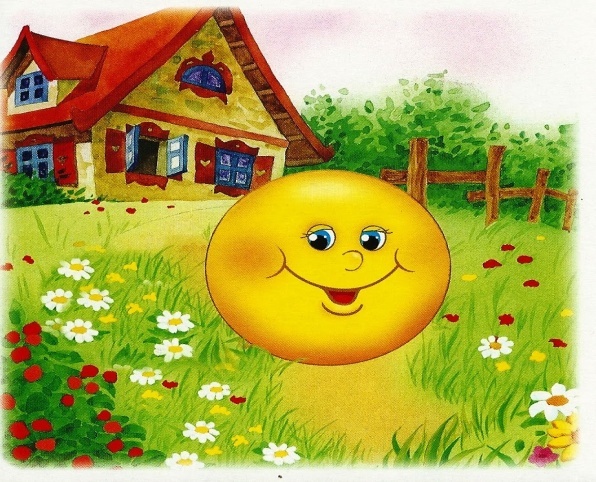 ВоспитательСижажева Светлана Галиевна2020 г.